        Northern Cal Ripken Baseball League   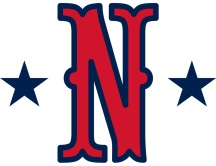 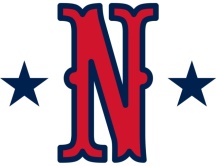                                                                      Kenawood Park                                               612 Bryanwood Parkway Lexington Ky 40505                                                        P.O. Box 55491 Lexington Ky 40555                                                  Website: northerncalripkenbaseball.comMarch 6, 2017, It is time again for Northern Cal Ripken Baseball’s Spring Season, which means Opening Day Ceremonies are coming up fast!  We are gearing up for an exciting opening day event and would like to invite you to set up a table at the park to sell your goods during our celebration. The date for this year’s Opening Day Ceremony is Saturday April 15th, 2017.  The Ceremony will begin at 9:30am.  We hope that you can join us for this year’s Opening Day Ceremony by renting table space at our park for the festivities. Your company/business will receive recognition through our Facebook page, website and a flyer passed on to our players. The booth rental fee this year is just $25 and all proceeds you make from selling your products will belong to you. If you would like to reserve a table, please complete the attached form and send it with your check or money order to Northern Cal Ripken,  P.O. Box  55491 Lexington, KY 40555. Or, if you choose, a pick-up time can be arranged. All table reservations must be made no later than Monday April 3rd, 2017. If you have any questions, please do not hesitate to contact us. Sincerely, Amelia Dunn & Claira Reynolds Amelia Dunn & Claira ReynoldsNorthern Cal Ripken Baseball Team Mom Coordinators Amelia: 859.338.5475ahampton@kybloodcenter.orgClaira:859.333.9090clairareynolds@yahoo.com        Northern Cal Ripken Baseball League                                                                        Kenawood Park                                               612 Bryanwood Parkway Lexington Ky 40505                                                        P.O. Box 55491 Lexington Ky 40555                                                  Website: northerncalripkenbaseball.com    2016-2017 Opening Day Ceremony Vendors Contract                        *Please return this form with $25 fee to  P.O. Box 55491 Lexington Ky 40555  **Please make checks and /or money orders out to Northern Cal Ripken Baseball or NCRName of Vendor:____________________________________________________________Business Address:____________________________________________________________                               ____________________________________________________________                               ____________________________________________________________Business Phone: ____________________________________________________________Contact Person:_____________________________________________________________Only Northern Board Members Complete the Following:Fee Paid By: Payment Method and Amount:            Date Paid:Board Member Signature: